KUZLX00NSFYH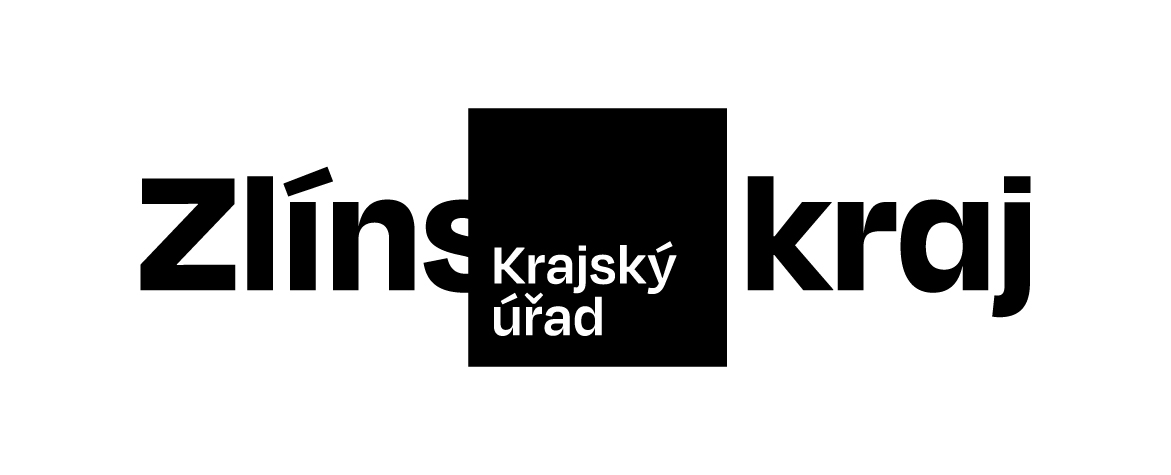 Objednávka č. OBJ/0027/2024/KŘObjednávka č. OBJ/0027/2024/KŘ*KUZLX00NSFYH**KUZLX00NSFYH*Odběratel:Odběratel:Odběratel:Odběratel:Odběratel:Odběratel:Zlínský krajZlínský krajZlínský krajZlínský krajZlínský krajZlínský krajZlínský krajOdbor KŘOdbor KŘOdbor KŘOdbor KŘOdbor KŘOdbor KŘOdbor KŘTř. Tomáše Bati 21Tř. Tomáše Bati 21Tř. Tomáše Bati 21Tř. Tomáše Bati 21Tř. Tomáše Bati 21Tř. Tomáše Bati 21Tř. Tomáše Bati 21761 90 Zlín761 90 Zlín761 90 Zlín761 90 Zlín761 90 Zlín761 90 Zlín761 90 ZlínIČO: 70891320, DIČ: CZ70891320IČO: 70891320, DIČ: CZ70891320IČO: 70891320, DIČ: CZ70891320IČO: 70891320, DIČ: CZ70891320IČO: 70891320, DIČ: CZ70891320IČO: 70891320, DIČ: CZ70891320IČO: 70891320, DIČ: CZ70891320Bankovní účet odběratele:Bankovní účet odběratele:Bankovní účet odběratele:Bankovní účet odběratele:Bankovní účet odběratele:Bankovní účet odběratele:2786182/08002786182/08002786182/08002786182/08002786182/08002786182/08002786182/0800Dodavatel:Dodavatel:Dodavatel:Dodavatel:Dodavatel:Dodavatel:SAMOHÝL MOTOR a.s.SAMOHÝL MOTOR a.s.SAMOHÝL MOTOR a.s.SAMOHÝL MOTOR a.s.SAMOHÝL MOTOR a.s.SAMOHÝL MOTOR a.s.SAMOHÝL MOTOR a.s.Třída Tomáše Bati 642Třída Tomáše Bati 642Třída Tomáše Bati 642Třída Tomáše Bati 642Třída Tomáše Bati 642Třída Tomáše Bati 642Třída Tomáše Bati 64276302 Zlín76302 Zlín76302 Zlín76302 Zlín76302 Zlín76302 Zlín76302 ZlínIČO: 25511165, DIČ: CZ25511165IČO: 25511165, DIČ: CZ25511165IČO: 25511165, DIČ: CZ25511165IČO: 25511165, DIČ: CZ25511165IČO: 25511165, DIČ: CZ25511165IČO: 25511165, DIČ: CZ25511165IČO: 25511165, DIČ: CZ25511165Bankovní účet dodavatele:Bankovní účet dodavatele:Bankovní účet dodavatele:Bankovní účet dodavatele:Bankovní účet dodavatele:Bankovní účet dodavatele:1014505696/55001014505696/55001014505696/55001014505696/55001014505696/55001014505696/55001014505696/5500Předpokládaná cena včetně DPH:Předpokládaná cena včetně DPH:Předpokládaná cena včetně DPH:Předpokládaná cena včetně DPH:Předpokládaná cena včetně DPH:Předpokládaná cena včetně DPH:12 000,00 Kč12 000,00 Kč12 000,00 Kč12 000,00 Kč12 000,00 Kč12 000,00 Kč12 000,00 KčObjednáváme u Vás podle platných zákonných směrnic o odběru, dodávce zboží a službách, tyto dodávky:Objednáváme u Vás podle platných zákonných směrnic o odběru, dodávce zboží a službách, tyto dodávky:Objednáváme u Vás podle platných zákonných směrnic o odběru, dodávce zboží a službách, tyto dodávky:Objednáváme u Vás podle platných zákonných směrnic o odběru, dodávce zboží a službách, tyto dodávky:Objednáváme u Vás podle platných zákonných směrnic o odběru, dodávce zboží a službách, tyto dodávky:Objednáváme u Vás podle platných zákonných směrnic o odběru, dodávce zboží a službách, tyto dodávky:Objednáváme u Vás podle platných zákonných směrnic o odběru, dodávce zboží a službách, tyto dodávky:Objednáváme u Vás podle platných zákonných směrnic o odběru, dodávce zboží a službách, tyto dodávky:Objednáváme u Vás podle platných zákonných směrnic o odběru, dodávce zboží a službách, tyto dodávky:Objednáváme u Vás podle platných zákonných směrnic o odběru, dodávce zboží a službách, tyto dodávky:Objednáváme u Vás podle platných zákonných směrnic o odběru, dodávce zboží a službách, tyto dodávky:Objednáváme u Vás podle platných zákonných směrnic o odběru, dodávce zboží a službách, tyto dodávky:Objednáváme u Vás podle platných zákonných směrnic o odběru, dodávce zboží a službách, tyto dodávky:Na základě rámcové smlouvy D/3285/2023/KŘ objednáváme opravu služebního vozidla Škoda Kodiaq 7Z3 8381Na základě rámcové smlouvy D/3285/2023/KŘ objednáváme opravu služebního vozidla Škoda Kodiaq 7Z3 8381Na základě rámcové smlouvy D/3285/2023/KŘ objednáváme opravu služebního vozidla Škoda Kodiaq 7Z3 8381Na základě rámcové smlouvy D/3285/2023/KŘ objednáváme opravu služebního vozidla Škoda Kodiaq 7Z3 8381Na základě rámcové smlouvy D/3285/2023/KŘ objednáváme opravu služebního vozidla Škoda Kodiaq 7Z3 8381Na základě rámcové smlouvy D/3285/2023/KŘ objednáváme opravu služebního vozidla Škoda Kodiaq 7Z3 8381Na základě rámcové smlouvy D/3285/2023/KŘ objednáváme opravu služebního vozidla Škoda Kodiaq 7Z3 8381Na základě rámcové smlouvy D/3285/2023/KŘ objednáváme opravu služebního vozidla Škoda Kodiaq 7Z3 8381Na základě rámcové smlouvy D/3285/2023/KŘ objednáváme opravu služebního vozidla Škoda Kodiaq 7Z3 8381Na základě rámcové smlouvy D/3285/2023/KŘ objednáváme opravu služebního vozidla Škoda Kodiaq 7Z3 8381Na základě rámcové smlouvy D/3285/2023/KŘ objednáváme opravu služebního vozidla Škoda Kodiaq 7Z3 8381Dodání do: 19.01.2024Dodání do: 19.01.2024Dodání do: 19.01.2024Dodání do: 19.01.2024Dodání do: 19.01.2024Dodání do: 19.01.2024Dodání do: 19.01.2024Dodání do: 19.01.2024Dodání do: 19.01.2024Dodání do: 19.01.2024Dodání do: 19.01.2024Dodání do: 19.01.2024Dodání do: 19.01.2024Na daňovém dokladu uvádějte vždy:Na daňovém dokladu uvádějte vždy:Na daňovém dokladu uvádějte vždy:Na daňovém dokladu uvádějte vždy:Na daňovém dokladu uvádějte vždy:Na daňovém dokladu uvádějte vždy:Na daňovém dokladu uvádějte vždy:Na daňovém dokladu uvádějte vždy:Na daňovém dokladu uvádějte vždy:Na daňovém dokladu uvádějte vždy:Na daňovém dokladu uvádějte vždy:Na daňovém dokladu uvádějte vždy:Na daňovém dokladu uvádějte vždy:• číslo této objednávky• číslo této objednávky• číslo této objednávky• číslo této objednávky• číslo této objednávky• číslo této objednávky• číslo této objednávky• číslo této objednávky• číslo této objednávky• číslo této objednávky• číslo této objednávky• číslo této objednávky• číslo této objednávky• splatnost• splatnost• splatnost• splatnost21 dnůod data vystavení daňového dokladuod data vystavení daňového dokladuod data vystavení daňového dokladuod data vystavení daňového dokladuod data vystavení daňového dokladuod data vystavení daňového dokladuod data vystavení daňového dokladuod data vystavení daňového dokladuObjednávku prosím potvrďte a přiložte k daňovému dokladu.Objednávku prosím potvrďte a přiložte k daňovému dokladu.Objednávku prosím potvrďte a přiložte k daňovému dokladu.Objednávku prosím potvrďte a přiložte k daňovému dokladu.Objednávku prosím potvrďte a přiložte k daňovému dokladu.Objednávku prosím potvrďte a přiložte k daňovému dokladu.Objednávku prosím potvrďte a přiložte k daňovému dokladu.Objednávku prosím potvrďte a přiložte k daňovému dokladu.Objednávku prosím potvrďte a přiložte k daňovému dokladu.Objednávku prosím potvrďte a přiložte k daňovému dokladu.Objednávku prosím potvrďte a přiložte k daňovému dokladu.Objednávku prosím potvrďte a přiložte k daňovému dokladu.Objednávku prosím potvrďte a přiložte k daňovému dokladu.Daňové doklady, u kterých nebudou splněny shora popsané požadavky, budou dodavateli vráceny.Daňové doklady, u kterých nebudou splněny shora popsané požadavky, budou dodavateli vráceny.Daňové doklady, u kterých nebudou splněny shora popsané požadavky, budou dodavateli vráceny.Daňové doklady, u kterých nebudou splněny shora popsané požadavky, budou dodavateli vráceny.Daňové doklady, u kterých nebudou splněny shora popsané požadavky, budou dodavateli vráceny.Daňové doklady, u kterých nebudou splněny shora popsané požadavky, budou dodavateli vráceny.Daňové doklady, u kterých nebudou splněny shora popsané požadavky, budou dodavateli vráceny.Daňové doklady, u kterých nebudou splněny shora popsané požadavky, budou dodavateli vráceny.Daňové doklady, u kterých nebudou splněny shora popsané požadavky, budou dodavateli vráceny.Daňové doklady, u kterých nebudou splněny shora popsané požadavky, budou dodavateli vráceny.Daňové doklady, u kterých nebudou splněny shora popsané požadavky, budou dodavateli vráceny.Daňové doklady, u kterých nebudou splněny shora popsané požadavky, budou dodavateli vráceny.Daňové doklady, u kterých nebudou splněny shora popsané požadavky, budou dodavateli vráceny.Místo:Místo:Místo:Vystavil:Vystavil:Vystavil:Datum, podpis a razítko odběratele:Datum, podpis a razítko odběratele:Datum, podpis a razítko odběratele:Datum, podpis a razítko odběratele:Datum, podpis a razítko odběratele:Datum, podpis a razítko odběratele:Datum, podpis a razítko odběratele:……………………………………………………………………………………………………Plnění, které je předmětem této objednávky, bude používáno pro výkon veřejnoprávní činnosti. Zlínský kraj jako příjemce plnění nejedná jako osoba povinná k dani, a proto nebude aplikován režim přenesení daňové povinnosti dle § 92a Zákona o dani z přidané hodnoty. Dodavateli plnění vzniká povinnost odvést daň.Plnění, které je předmětem této objednávky, bude používáno pro výkon veřejnoprávní činnosti. Zlínský kraj jako příjemce plnění nejedná jako osoba povinná k dani, a proto nebude aplikován režim přenesení daňové povinnosti dle § 92a Zákona o dani z přidané hodnoty. Dodavateli plnění vzniká povinnost odvést daň.Plnění, které je předmětem této objednávky, bude používáno pro výkon veřejnoprávní činnosti. Zlínský kraj jako příjemce plnění nejedná jako osoba povinná k dani, a proto nebude aplikován režim přenesení daňové povinnosti dle § 92a Zákona o dani z přidané hodnoty. Dodavateli plnění vzniká povinnost odvést daň.Plnění, které je předmětem této objednávky, bude používáno pro výkon veřejnoprávní činnosti. Zlínský kraj jako příjemce plnění nejedná jako osoba povinná k dani, a proto nebude aplikován režim přenesení daňové povinnosti dle § 92a Zákona o dani z přidané hodnoty. Dodavateli plnění vzniká povinnost odvést daň.Plnění, které je předmětem této objednávky, bude používáno pro výkon veřejnoprávní činnosti. Zlínský kraj jako příjemce plnění nejedná jako osoba povinná k dani, a proto nebude aplikován režim přenesení daňové povinnosti dle § 92a Zákona o dani z přidané hodnoty. Dodavateli plnění vzniká povinnost odvést daň.Plnění, které je předmětem této objednávky, bude používáno pro výkon veřejnoprávní činnosti. Zlínský kraj jako příjemce plnění nejedná jako osoba povinná k dani, a proto nebude aplikován režim přenesení daňové povinnosti dle § 92a Zákona o dani z přidané hodnoty. Dodavateli plnění vzniká povinnost odvést daň.Plnění, které je předmětem této objednávky, bude používáno pro výkon veřejnoprávní činnosti. Zlínský kraj jako příjemce plnění nejedná jako osoba povinná k dani, a proto nebude aplikován režim přenesení daňové povinnosti dle § 92a Zákona o dani z přidané hodnoty. Dodavateli plnění vzniká povinnost odvést daň.Plnění, které je předmětem této objednávky, bude používáno pro výkon veřejnoprávní činnosti. Zlínský kraj jako příjemce plnění nejedná jako osoba povinná k dani, a proto nebude aplikován režim přenesení daňové povinnosti dle § 92a Zákona o dani z přidané hodnoty. Dodavateli plnění vzniká povinnost odvést daň.Plnění, které je předmětem této objednávky, bude používáno pro výkon veřejnoprávní činnosti. Zlínský kraj jako příjemce plnění nejedná jako osoba povinná k dani, a proto nebude aplikován režim přenesení daňové povinnosti dle § 92a Zákona o dani z přidané hodnoty. Dodavateli plnění vzniká povinnost odvést daň.Plnění, které je předmětem této objednávky, bude používáno pro výkon veřejnoprávní činnosti. Zlínský kraj jako příjemce plnění nejedná jako osoba povinná k dani, a proto nebude aplikován režim přenesení daňové povinnosti dle § 92a Zákona o dani z přidané hodnoty. Dodavateli plnění vzniká povinnost odvést daň.Plnění, které je předmětem této objednávky, bude používáno pro výkon veřejnoprávní činnosti. Zlínský kraj jako příjemce plnění nejedná jako osoba povinná k dani, a proto nebude aplikován režim přenesení daňové povinnosti dle § 92a Zákona o dani z přidané hodnoty. Dodavateli plnění vzniká povinnost odvést daň.Plnění, které je předmětem této objednávky, bude používáno pro výkon veřejnoprávní činnosti. Zlínský kraj jako příjemce plnění nejedná jako osoba povinná k dani, a proto nebude aplikován režim přenesení daňové povinnosti dle § 92a Zákona o dani z přidané hodnoty. Dodavateli plnění vzniká povinnost odvést daň.Plnění, které je předmětem této objednávky, bude používáno pro výkon veřejnoprávní činnosti. Zlínský kraj jako příjemce plnění nejedná jako osoba povinná k dani, a proto nebude aplikován režim přenesení daňové povinnosti dle § 92a Zákona o dani z přidané hodnoty. Dodavateli plnění vzniká povinnost odvést daň.Dodavatel prohlašuje, že:Dodavatel prohlašuje, že:Dodavatel prohlašuje, že:Dodavatel prohlašuje, že:Dodavatel prohlašuje, že:Dodavatel prohlašuje, že:Dodavatel prohlašuje, že:Dodavatel prohlašuje, že:Dodavatel prohlašuje, že:Dodavatel prohlašuje, že:Dodavatel prohlašuje, že:Dodavatel prohlašuje, že:Dodavatel prohlašuje, že:•nemá v úmyslu nezaplatit daň z přidané hodnoty u zdanitelného plnění podle této smlouvy (dále jen „daň“),nemá v úmyslu nezaplatit daň z přidané hodnoty u zdanitelného plnění podle této smlouvy (dále jen „daň“),nemá v úmyslu nezaplatit daň z přidané hodnoty u zdanitelného plnění podle této smlouvy (dále jen „daň“),nemá v úmyslu nezaplatit daň z přidané hodnoty u zdanitelného plnění podle této smlouvy (dále jen „daň“),nemá v úmyslu nezaplatit daň z přidané hodnoty u zdanitelného plnění podle této smlouvy (dále jen „daň“),nemá v úmyslu nezaplatit daň z přidané hodnoty u zdanitelného plnění podle této smlouvy (dále jen „daň“),nemá v úmyslu nezaplatit daň z přidané hodnoty u zdanitelného plnění podle této smlouvy (dále jen „daň“),nemá v úmyslu nezaplatit daň z přidané hodnoty u zdanitelného plnění podle této smlouvy (dále jen „daň“),nemá v úmyslu nezaplatit daň z přidané hodnoty u zdanitelného plnění podle této smlouvy (dále jen „daň“),nemá v úmyslu nezaplatit daň z přidané hodnoty u zdanitelného plnění podle této smlouvy (dále jen „daň“),nemá v úmyslu nezaplatit daň z přidané hodnoty u zdanitelného plnění podle této smlouvy (dále jen „daň“),nemá v úmyslu nezaplatit daň z přidané hodnoty u zdanitelného plnění podle této smlouvy (dále jen „daň“),•mu nejsou známy skutečnosti, nasvědčující tomu, že se dostane do postavení, kdy nemůže daň zaplatit a ani se ke dni podpisu této smlouvy v takovém postavení nenachází,mu nejsou známy skutečnosti, nasvědčující tomu, že se dostane do postavení, kdy nemůže daň zaplatit a ani se ke dni podpisu této smlouvy v takovém postavení nenachází,mu nejsou známy skutečnosti, nasvědčující tomu, že se dostane do postavení, kdy nemůže daň zaplatit a ani se ke dni podpisu této smlouvy v takovém postavení nenachází,mu nejsou známy skutečnosti, nasvědčující tomu, že se dostane do postavení, kdy nemůže daň zaplatit a ani se ke dni podpisu této smlouvy v takovém postavení nenachází,mu nejsou známy skutečnosti, nasvědčující tomu, že se dostane do postavení, kdy nemůže daň zaplatit a ani se ke dni podpisu této smlouvy v takovém postavení nenachází,mu nejsou známy skutečnosti, nasvědčující tomu, že se dostane do postavení, kdy nemůže daň zaplatit a ani se ke dni podpisu této smlouvy v takovém postavení nenachází,mu nejsou známy skutečnosti, nasvědčující tomu, že se dostane do postavení, kdy nemůže daň zaplatit a ani se ke dni podpisu této smlouvy v takovém postavení nenachází,mu nejsou známy skutečnosti, nasvědčující tomu, že se dostane do postavení, kdy nemůže daň zaplatit a ani se ke dni podpisu této smlouvy v takovém postavení nenachází,mu nejsou známy skutečnosti, nasvědčující tomu, že se dostane do postavení, kdy nemůže daň zaplatit a ani se ke dni podpisu této smlouvy v takovém postavení nenachází,mu nejsou známy skutečnosti, nasvědčující tomu, že se dostane do postavení, kdy nemůže daň zaplatit a ani se ke dni podpisu této smlouvy v takovém postavení nenachází,mu nejsou známy skutečnosti, nasvědčující tomu, že se dostane do postavení, kdy nemůže daň zaplatit a ani se ke dni podpisu této smlouvy v takovém postavení nenachází,mu nejsou známy skutečnosti, nasvědčující tomu, že se dostane do postavení, kdy nemůže daň zaplatit a ani se ke dni podpisu této smlouvy v takovém postavení nenachází,•nezkrátí daň nebo nevyláká daňovou výhodu,nezkrátí daň nebo nevyláká daňovou výhodu,nezkrátí daň nebo nevyláká daňovou výhodu,nezkrátí daň nebo nevyláká daňovou výhodu,nezkrátí daň nebo nevyláká daňovou výhodu,nezkrátí daň nebo nevyláká daňovou výhodu,nezkrátí daň nebo nevyláká daňovou výhodu,nezkrátí daň nebo nevyláká daňovou výhodu,nezkrátí daň nebo nevyláká daňovou výhodu,nezkrátí daň nebo nevyláká daňovou výhodu,nezkrátí daň nebo nevyláká daňovou výhodu,nezkrátí daň nebo nevyláká daňovou výhodu,•úplata za plnění dle smlouvy není odchylná od obvyklé ceny,úplata za plnění dle smlouvy není odchylná od obvyklé ceny,úplata za plnění dle smlouvy není odchylná od obvyklé ceny,úplata za plnění dle smlouvy není odchylná od obvyklé ceny,úplata za plnění dle smlouvy není odchylná od obvyklé ceny,úplata za plnění dle smlouvy není odchylná od obvyklé ceny,úplata za plnění dle smlouvy není odchylná od obvyklé ceny,úplata za plnění dle smlouvy není odchylná od obvyklé ceny,úplata za plnění dle smlouvy není odchylná od obvyklé ceny,úplata za plnění dle smlouvy není odchylná od obvyklé ceny,úplata za plnění dle smlouvy není odchylná od obvyklé ceny,úplata za plnění dle smlouvy není odchylná od obvyklé ceny,•úplata za plnění dle smlouvy nebude poskytnuta zcela nebo zčásti bezhotovostním převodem na účet vedený poskytovatelem platebních služeb mimo tuzemsko,úplata za plnění dle smlouvy nebude poskytnuta zcela nebo zčásti bezhotovostním převodem na účet vedený poskytovatelem platebních služeb mimo tuzemsko,úplata za plnění dle smlouvy nebude poskytnuta zcela nebo zčásti bezhotovostním převodem na účet vedený poskytovatelem platebních služeb mimo tuzemsko,úplata za plnění dle smlouvy nebude poskytnuta zcela nebo zčásti bezhotovostním převodem na účet vedený poskytovatelem platebních služeb mimo tuzemsko,úplata za plnění dle smlouvy nebude poskytnuta zcela nebo zčásti bezhotovostním převodem na účet vedený poskytovatelem platebních služeb mimo tuzemsko,úplata za plnění dle smlouvy nebude poskytnuta zcela nebo zčásti bezhotovostním převodem na účet vedený poskytovatelem platebních služeb mimo tuzemsko,úplata za plnění dle smlouvy nebude poskytnuta zcela nebo zčásti bezhotovostním převodem na účet vedený poskytovatelem platebních služeb mimo tuzemsko,úplata za plnění dle smlouvy nebude poskytnuta zcela nebo zčásti bezhotovostním převodem na účet vedený poskytovatelem platebních služeb mimo tuzemsko,úplata za plnění dle smlouvy nebude poskytnuta zcela nebo zčásti bezhotovostním převodem na účet vedený poskytovatelem platebních služeb mimo tuzemsko,úplata za plnění dle smlouvy nebude poskytnuta zcela nebo zčásti bezhotovostním převodem na účet vedený poskytovatelem platebních služeb mimo tuzemsko,úplata za plnění dle smlouvy nebude poskytnuta zcela nebo zčásti bezhotovostním převodem na účet vedený poskytovatelem platebních služeb mimo tuzemsko,úplata za plnění dle smlouvy nebude poskytnuta zcela nebo zčásti bezhotovostním převodem na účet vedený poskytovatelem platebních služeb mimo tuzemsko,•nebude nespolehlivým plátcem,nebude nespolehlivým plátcem,nebude nespolehlivým plátcem,nebude nespolehlivým plátcem,nebude nespolehlivým plátcem,nebude nespolehlivým plátcem,nebude nespolehlivým plátcem,nebude nespolehlivým plátcem,nebude nespolehlivým plátcem,nebude nespolehlivým plátcem,nebude nespolehlivým plátcem,nebude nespolehlivým plátcem,•bude mít u správce daně registrován bankovní účet používaný pro ekonomickou činnost,bude mít u správce daně registrován bankovní účet používaný pro ekonomickou činnost,bude mít u správce daně registrován bankovní účet používaný pro ekonomickou činnost,bude mít u správce daně registrován bankovní účet používaný pro ekonomickou činnost,bude mít u správce daně registrován bankovní účet používaný pro ekonomickou činnost,bude mít u správce daně registrován bankovní účet používaný pro ekonomickou činnost,bude mít u správce daně registrován bankovní účet používaný pro ekonomickou činnost,bude mít u správce daně registrován bankovní účet používaný pro ekonomickou činnost,bude mít u správce daně registrován bankovní účet používaný pro ekonomickou činnost,bude mít u správce daně registrován bankovní účet používaný pro ekonomickou činnost,bude mít u správce daně registrován bankovní účet používaný pro ekonomickou činnost,bude mít u správce daně registrován bankovní účet používaný pro ekonomickou činnost,•souhlasí s tím, že pokud ke dni uskutečnění zdanitelného plnění nebo k okamžiku poskytnutí úplaty na plnění, bude o dodavateli zveřejněna správcem daně skutečnost, že dodavatel je nespolehlivým plátcem, uhradí Zlínský kraj daň z přidané hodnoty z přijatého zdanitelného plnění příslušnému správci daně,souhlasí s tím, že pokud ke dni uskutečnění zdanitelného plnění nebo k okamžiku poskytnutí úplaty na plnění, bude o dodavateli zveřejněna správcem daně skutečnost, že dodavatel je nespolehlivým plátcem, uhradí Zlínský kraj daň z přidané hodnoty z přijatého zdanitelného plnění příslušnému správci daně,souhlasí s tím, že pokud ke dni uskutečnění zdanitelného plnění nebo k okamžiku poskytnutí úplaty na plnění, bude o dodavateli zveřejněna správcem daně skutečnost, že dodavatel je nespolehlivým plátcem, uhradí Zlínský kraj daň z přidané hodnoty z přijatého zdanitelného plnění příslušnému správci daně,souhlasí s tím, že pokud ke dni uskutečnění zdanitelného plnění nebo k okamžiku poskytnutí úplaty na plnění, bude o dodavateli zveřejněna správcem daně skutečnost, že dodavatel je nespolehlivým plátcem, uhradí Zlínský kraj daň z přidané hodnoty z přijatého zdanitelného plnění příslušnému správci daně,souhlasí s tím, že pokud ke dni uskutečnění zdanitelného plnění nebo k okamžiku poskytnutí úplaty na plnění, bude o dodavateli zveřejněna správcem daně skutečnost, že dodavatel je nespolehlivým plátcem, uhradí Zlínský kraj daň z přidané hodnoty z přijatého zdanitelného plnění příslušnému správci daně,souhlasí s tím, že pokud ke dni uskutečnění zdanitelného plnění nebo k okamžiku poskytnutí úplaty na plnění, bude o dodavateli zveřejněna správcem daně skutečnost, že dodavatel je nespolehlivým plátcem, uhradí Zlínský kraj daň z přidané hodnoty z přijatého zdanitelného plnění příslušnému správci daně,souhlasí s tím, že pokud ke dni uskutečnění zdanitelného plnění nebo k okamžiku poskytnutí úplaty na plnění, bude o dodavateli zveřejněna správcem daně skutečnost, že dodavatel je nespolehlivým plátcem, uhradí Zlínský kraj daň z přidané hodnoty z přijatého zdanitelného plnění příslušnému správci daně,souhlasí s tím, že pokud ke dni uskutečnění zdanitelného plnění nebo k okamžiku poskytnutí úplaty na plnění, bude o dodavateli zveřejněna správcem daně skutečnost, že dodavatel je nespolehlivým plátcem, uhradí Zlínský kraj daň z přidané hodnoty z přijatého zdanitelného plnění příslušnému správci daně,souhlasí s tím, že pokud ke dni uskutečnění zdanitelného plnění nebo k okamžiku poskytnutí úplaty na plnění, bude o dodavateli zveřejněna správcem daně skutečnost, že dodavatel je nespolehlivým plátcem, uhradí Zlínský kraj daň z přidané hodnoty z přijatého zdanitelného plnění příslušnému správci daně,souhlasí s tím, že pokud ke dni uskutečnění zdanitelného plnění nebo k okamžiku poskytnutí úplaty na plnění, bude o dodavateli zveřejněna správcem daně skutečnost, že dodavatel je nespolehlivým plátcem, uhradí Zlínský kraj daň z přidané hodnoty z přijatého zdanitelného plnění příslušnému správci daně,souhlasí s tím, že pokud ke dni uskutečnění zdanitelného plnění nebo k okamžiku poskytnutí úplaty na plnění, bude o dodavateli zveřejněna správcem daně skutečnost, že dodavatel je nespolehlivým plátcem, uhradí Zlínský kraj daň z přidané hodnoty z přijatého zdanitelného plnění příslušnému správci daně,souhlasí s tím, že pokud ke dni uskutečnění zdanitelného plnění nebo k okamžiku poskytnutí úplaty na plnění, bude o dodavateli zveřejněna správcem daně skutečnost, že dodavatel je nespolehlivým plátcem, uhradí Zlínský kraj daň z přidané hodnoty z přijatého zdanitelného plnění příslušnému správci daně,•souhlasí s tím, že pokud ke dni uskutečnění zdanitelného plnění nebo k okamžiku poskytnutí úplaty na plnění bude zjištěna nesrovnalost v registraci bankovního účtu dodavatele určeného pro ekonomickou činnost správcem daně, uhradí Zlínský kraj daň z přidané hodnoty z přijatého zdanitelného plnění příslušnému správci daně.souhlasí s tím, že pokud ke dni uskutečnění zdanitelného plnění nebo k okamžiku poskytnutí úplaty na plnění bude zjištěna nesrovnalost v registraci bankovního účtu dodavatele určeného pro ekonomickou činnost správcem daně, uhradí Zlínský kraj daň z přidané hodnoty z přijatého zdanitelného plnění příslušnému správci daně.souhlasí s tím, že pokud ke dni uskutečnění zdanitelného plnění nebo k okamžiku poskytnutí úplaty na plnění bude zjištěna nesrovnalost v registraci bankovního účtu dodavatele určeného pro ekonomickou činnost správcem daně, uhradí Zlínský kraj daň z přidané hodnoty z přijatého zdanitelného plnění příslušnému správci daně.souhlasí s tím, že pokud ke dni uskutečnění zdanitelného plnění nebo k okamžiku poskytnutí úplaty na plnění bude zjištěna nesrovnalost v registraci bankovního účtu dodavatele určeného pro ekonomickou činnost správcem daně, uhradí Zlínský kraj daň z přidané hodnoty z přijatého zdanitelného plnění příslušnému správci daně.souhlasí s tím, že pokud ke dni uskutečnění zdanitelného plnění nebo k okamžiku poskytnutí úplaty na plnění bude zjištěna nesrovnalost v registraci bankovního účtu dodavatele určeného pro ekonomickou činnost správcem daně, uhradí Zlínský kraj daň z přidané hodnoty z přijatého zdanitelného plnění příslušnému správci daně.souhlasí s tím, že pokud ke dni uskutečnění zdanitelného plnění nebo k okamžiku poskytnutí úplaty na plnění bude zjištěna nesrovnalost v registraci bankovního účtu dodavatele určeného pro ekonomickou činnost správcem daně, uhradí Zlínský kraj daň z přidané hodnoty z přijatého zdanitelného plnění příslušnému správci daně.souhlasí s tím, že pokud ke dni uskutečnění zdanitelného plnění nebo k okamžiku poskytnutí úplaty na plnění bude zjištěna nesrovnalost v registraci bankovního účtu dodavatele určeného pro ekonomickou činnost správcem daně, uhradí Zlínský kraj daň z přidané hodnoty z přijatého zdanitelného plnění příslušnému správci daně.souhlasí s tím, že pokud ke dni uskutečnění zdanitelného plnění nebo k okamžiku poskytnutí úplaty na plnění bude zjištěna nesrovnalost v registraci bankovního účtu dodavatele určeného pro ekonomickou činnost správcem daně, uhradí Zlínský kraj daň z přidané hodnoty z přijatého zdanitelného plnění příslušnému správci daně.souhlasí s tím, že pokud ke dni uskutečnění zdanitelného plnění nebo k okamžiku poskytnutí úplaty na plnění bude zjištěna nesrovnalost v registraci bankovního účtu dodavatele určeného pro ekonomickou činnost správcem daně, uhradí Zlínský kraj daň z přidané hodnoty z přijatého zdanitelného plnění příslušnému správci daně.souhlasí s tím, že pokud ke dni uskutečnění zdanitelného plnění nebo k okamžiku poskytnutí úplaty na plnění bude zjištěna nesrovnalost v registraci bankovního účtu dodavatele určeného pro ekonomickou činnost správcem daně, uhradí Zlínský kraj daň z přidané hodnoty z přijatého zdanitelného plnění příslušnému správci daně.souhlasí s tím, že pokud ke dni uskutečnění zdanitelného plnění nebo k okamžiku poskytnutí úplaty na plnění bude zjištěna nesrovnalost v registraci bankovního účtu dodavatele určeného pro ekonomickou činnost správcem daně, uhradí Zlínský kraj daň z přidané hodnoty z přijatého zdanitelného plnění příslušnému správci daně.souhlasí s tím, že pokud ke dni uskutečnění zdanitelného plnění nebo k okamžiku poskytnutí úplaty na plnění bude zjištěna nesrovnalost v registraci bankovního účtu dodavatele určeného pro ekonomickou činnost správcem daně, uhradí Zlínský kraj daň z přidané hodnoty z přijatého zdanitelného plnění příslušnému správci daně.Datum, podpis a razítko dodavatele:Datum, podpis a razítko dodavatele:Datum, podpis a razítko dodavatele:Datum, podpis a razítko dodavatele:Datum, podpis a razítko dodavatele:Datum, podpis a razítko dodavatele:Datum, podpis a razítko dodavatele:……………………………………………………………………………………………………jméno a příjmeníjméno a příjmení